SENIORS!Order Your Class of ‘22 DHS Grad Sign!Only $30 before 9/30/21  QR code link to online order form: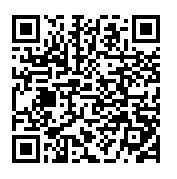 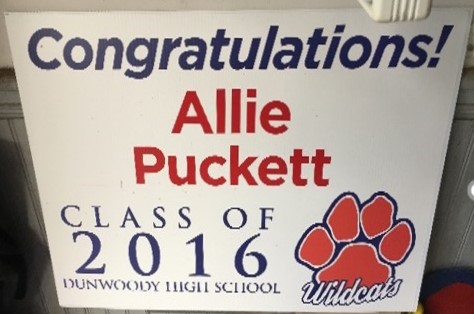 DHS Graduation Sign Order FormOrder your personalized 18x24 sturdy, all-weather yard sign honoring your 2022 graduate. These signs make wonderful mementos for this once-in-a-lifetime event, so show your Wildcat pride! 

Please complete and submit the below form. Graduation signs are only $30 if you order by September 30, 2021 (price increases to $40 for orders received after 9/30/21). Please make your payment upon completing this form.

Payment options: 
1) Venmo: 		@Charlie-Hull-2
2) Cash App: 	$CharlieHull2
3) Checks made payable to the Lady Wildcats Tip-Off Club and drop off with order            form or mail to: Charlie Hull, 4847 Parliament Way, Dunwoody, Georgia 30338

For payments by check, please be sure to indicate the name of the student in the memo section of your payment.

We will email instructions on how to pick up your sign after spring break.

Any questions please email dhsladywildcats@gmail.com or call Charlie Hull at 404-569-1101.Student Name to Appear on Sign:	______________________________________First Name Only on Sign? (Circle)	YES     or     NOHow Many Signs?			__________Contact Name (Parent or Student):______________________________________Contact Email:				______________________________________Contact Phone Number:		______________________________________Method of Payment:			______________________________________